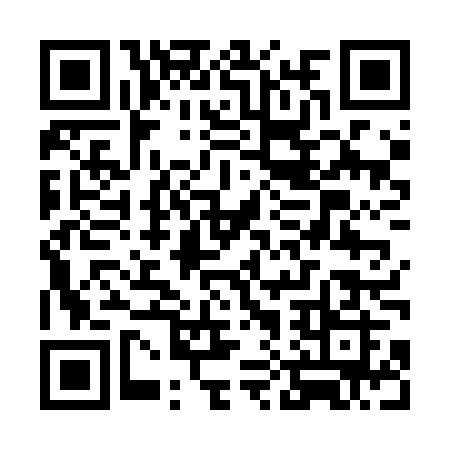 Ramadan times for Iloilo City, PhilippinesMon 11 Mar 2024 - Wed 10 Apr 2024High Latitude Method: NonePrayer Calculation Method: Muslim World LeagueAsar Calculation Method: ShafiPrayer times provided by https://www.salahtimes.comDateDayFajrSuhurSunriseDhuhrAsrIftarMaghribIsha11Mon4:494:495:5912:003:186:006:007:0612Tue4:494:495:5911:593:186:016:017:0613Wed4:484:485:5811:593:176:016:017:0614Thu4:484:485:5711:593:176:016:017:0615Fri4:474:475:5711:593:166:016:017:0616Sat4:464:465:5611:583:166:016:017:0617Sun4:464:465:5611:583:156:016:017:0618Mon4:454:455:5511:583:156:016:017:0619Tue4:454:455:5511:583:146:016:017:0620Wed4:444:445:5411:573:146:016:017:0621Thu4:434:435:5311:573:136:016:017:0722Fri4:434:435:5311:573:126:016:017:0723Sat4:424:425:5211:563:126:016:017:0724Sun4:424:425:5211:563:116:016:017:0725Mon4:414:415:5111:563:106:016:017:0726Tue4:404:405:5011:553:106:016:017:0727Wed4:404:405:5011:553:096:016:017:0728Thu4:394:395:4911:553:086:016:017:0729Fri4:384:385:4911:553:086:016:017:0730Sat4:384:385:4811:543:076:016:017:0731Sun4:374:375:4711:543:066:016:017:071Mon4:364:365:4711:543:056:016:017:072Tue4:364:365:4611:533:056:016:017:073Wed4:354:355:4611:533:046:016:017:074Thu4:354:355:4511:533:036:016:017:075Fri4:344:345:4411:523:026:016:017:076Sat4:334:335:4411:523:026:016:017:077Sun4:334:335:4311:523:016:016:017:078Mon4:324:325:4311:523:006:016:017:079Tue4:314:315:4211:512:596:016:017:0710Wed4:314:315:4211:512:596:016:017:08